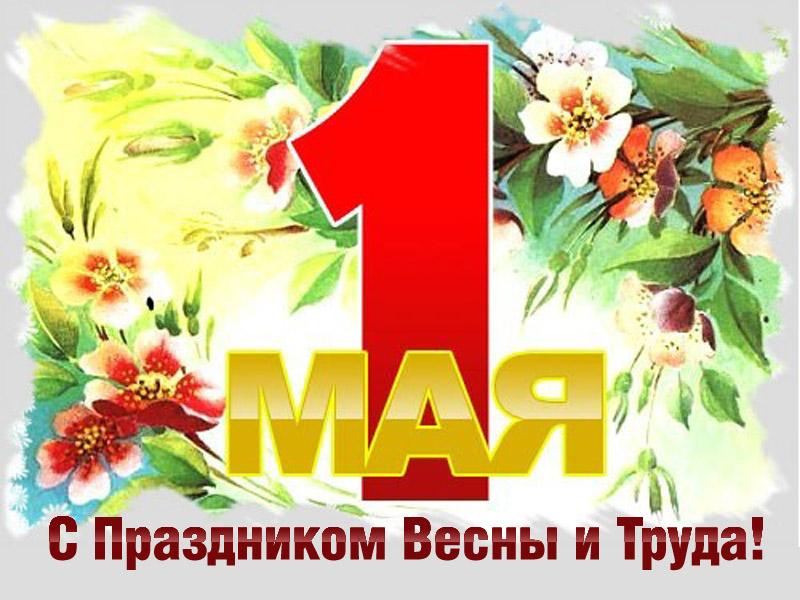 Координационный совет организаций профсоюзов городского округа Вичуга поздравляет трудовые коллективы с праздником  1 Мая  - Международным днем солидарности трудящихся во всем мире!В 2020 году события, связанные с развитием ситуации с короновирусной инфекцией, вносят свои коррективы в нашу жизнь, заставляя нас отказаться от традиционных первомайских митингов и шествий. Но сегодня нам как никогда нужна солидарность! Профсоюзы должны быть сильными и сплоченными, готовыми прийти на помощь по защите трудовых прав работников, отстаивать их интересы.Поэтому профсоюзы принимают участие в Единой интерактивной интернет-акции, проводимой Федерацией Независимых Профсоюзов России в социальных сетях, под лозунгами: «За индексацию зарплат, за индексацию пенсий работающим пенсионерам!», «За права работников! За Конституцию!», «Солидарность сильнее заразы!».Российские профсоюзы отстаивают святые принципы, начертанные на наших знаменах:профсоюзное и интернациональное – ЕДИНСТВО!                     трудовую и общественную – СОЛИДАРНОСТЬ!правовую и человеческую – СПРАВЕДЛИВОСТЬ!МЫ ПОБЕДИМ!СОЛИДАРНОСТЬ СИЛЬНЕЕ ЗАРАЗЫ!Председатель Координационного совета организаций профсоюзов городского округа Вичуга  Верховская  Н.Б.